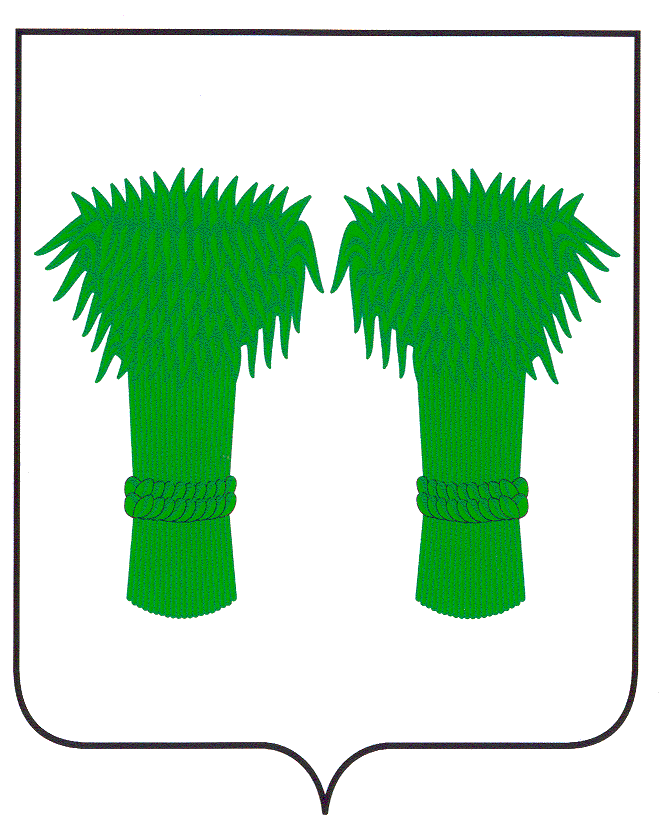 МУНИЦИПАЛЬНЫЙВЕСТНИК                                     информационный бюллетень           Официальное издание районного Собрания депутатов и          администрации Кадыйского муниципального района                    Управлением Министерства юстиции по   Костромской области  5 ноября 2020 г. зарегистрирован  Муниципальный правовой акт о внесении изменений в Устав муниципального образования  Кадыйский муниципальный район Костромской области, принятый   Решением Собрания депутатов от 09.10.2020 года   № 464  «О принятии муниципального правового акта о внесении изменений в Устав муниципального образования Кадыйский муниципальный район Костромской области».    В соответствии с ФЗ за № 97-ФЗ «О государственной регистрации муниципальных уставов» и Устава муниципального образования  Кадыйский муниципальный район Костромской области,  данный Муниципальный правовой акт подлежит  официальному опубликованию (обнародованию).Принятрешением Собрания депутатов Кадыйского муниципального района Костромской областиот 09 октября2020 года № 464МУНИЦИПАЛЬНЫЙ ПРАВОВОЙ АКТ О ВНЕСЕНИИ ИЗМЕНЕНИЙ В УСТАВ МУНИЦИПАЛЬНОГО ОБРАЗОВАНИЯ КАДЫЙСКИЙ МУНИЦИПАЛЬНЫЙ РАЙОН 
КОСТРОМСКОЙ ОБЛАСТИСтатья 1Внести в Устав муниципального образования Кадыйский муниципальный район Костромской области, принятый решением Собрания депутатов Кадыйского муниципального района Костромской области от «30» апреля 2019 года № 346 (в редакции муниципального правового акта от 12 ноября 2019 года № 390) следующие изменения:1.1 пункт 12 части 1 статьи 7 признать утратившим силу;1.2 часть 1 статьи 8 дополнить пунктом 13 следующего содержания:«13) предоставление сотруднику, замещающему должность участкового уполномоченного полиции, и членам его семьи жилого помещения на период замещения сотрудником указанной должности»; 1.3 дополнить статьей17.1 следующего содержания:«Статья 17.1 Инициативные проекты1. В целях реализации мероприятий, имеющих приоритетное значение для жителей муниципального района или его части, по решению вопросов местного значения или иных вопросов, право решения которых предоставлено органам местного самоуправления, в администрацию муниципального района может быть внесен инициативный проект. Порядок определения части территории муниципального района, на которой могут реализовываться инициативные проекты, устанавливается нормативным правовым актом Собрания депутатов муниципального района.2. С инициативой о внесении инициативного проекта вправе выступить инициативная группа численностью не менее десяти граждан, достигших шестнадцатилетнего возраста и проживающих на территории муниципального района, органы территориального общественного самоуправления, староста сельского населенного пункта (далее - инициаторы проекта). Минимальная численность инициативной группы может быть уменьшена нормативным  правовым актом Собрания депутатов муниципального района. Право выступить инициатором проекта в соответствии с нормативным правовым актом Собрания депутатов муниципального  района может быть предоставлено также иным лицам, осуществляющим деятельность на территории муниципального района.3.  Инициативный проект должен содержать следующие сведения:1) описание проблемы, решение которой имеет приоритетное значение для жителей муниципального района или его части;2) обоснование предложений по решению указанной проблемы;3) описание ожидаемого результата (ожидаемых результатов) реализации инициативного проекта;4) предварительный расчет необходимых расходов на реализацию инициативного проекта;5) планируемые сроки реализации инициативного проекта;6) сведения о планируемом (возможном) финансовом, имущественном и (или) трудовом участии заинтересованных лиц в реализации данного проекта;7) указание на объем средств местного бюджета в случае, если предполагается использование этих средств на реализацию инициативного проекта, за исключением планируемого объема инициативных платежей;8) указание на территорию муниципального района или его часть, в границах которой будет реализовываться инициативный проект, в соответствии с порядком, установленным нормативным правовым актом Собрания депутатов муниципального района;9) иные сведения, предусмотренные нормативным правовым актом Собрания депутатов муниципального района.4. Инициативный проект до его внесения в администрацию муниципального района подлежит рассмотрению на сходе, собрании или конференции граждан, в том числе на собрании или конференции граждан по вопросам осуществления территориального общественного самоуправления, в целях обсуждения инициативного проекта, определения его соответствия интересам жителей муниципального района или его части, целесообразности реализации инициативного проекта, а также принятия сходом, собранием или конференцией граждан решения о поддержке инициативного проекта. При этом возможно рассмотрение нескольких инициативных проектов на одном сходе, одном собрании или на одной конференции граждан.Нормативным правовым актом Собрания депутатов муниципального района может быть предусмотрена возможность выявления мнения граждан по вопросу о поддержке инициативного проекта также путем опроса граждан, сбора их подписей.Инициаторы проекта при внесении инициативного проекта в администрацию муниципального района прикладывают к нему соответственно протокол схода, собрания или конференции граждан, результаты опроса граждан и (или) подписные листы, подтверждающие поддержку инициативного проекта жителями муниципального района или его части.5.Информация о внесении инициативного проекта в администрацию муниципального района подлежит опубликованию (обнародованию) и размещению на официальном сайте муниципального района в информационно-телекоммуникационной сети «Интернет» в течение трех рабочих дней со дня внесения инициативного проекта в администрацию муниципального района и должна содержать сведения, указанные в части 3 настоящей статьи, а также об инициаторах проекта. Одновременно граждане информируются о возможности представления в администрацию муниципального района своих замечаний и предложений по инициативному проекту с указанием срока их представления, который не может составлять менее пяти рабочих дней. Свои замечания и предложения вправе направлять жители муниципального района, достигшие шестнадцатилетнего возраста.6.Инициативный проект подлежит обязательному рассмотрению администрацией муниципального района в течение 30 дней со дня его внесения. Администрация муниципального района по результатам рассмотрения инициативного проекта принимает одно из следующих решений:1) поддержать инициативный проект и продолжить работу над ним в пределах бюджетных ассигнований, предусмотренных решением о местном бюджете, на соответствующие цели и (или) в соответствии с порядком составления и рассмотрения проекта местного бюджета (внесения изменений в решение о местном бюджете);2) отказать в поддержке инициативного проекта и вернуть его инициаторам проекта с указанием причин отказа в поддержке инициативного проекта.7. Администрация муниципального района принимает решение об отказе в поддержке инициативного проекта в одном из следующих случаев:1) несоблюдение установленного порядка внесения инициативного проекта и его рассмотрения;2) несоответствие инициативного проекта требованиям федеральных законов и иных нормативных правовых актов Российской Федерации, законов и иных нормативных правовых актов Костромской области, уставу муниципального района;3) невозможность реализации инициативного проекта ввиду отсутствия у органов местного самоуправления необходимых полномочий и прав;4) отсутствие средств местного бюджета в объеме средств, необходимом для реализации инициативного проекта, источником формирования которых не являются инициативные платежи;5) наличие возможности решения описанной в инициативном проекте проблемы более эффективным способом;6) признание инициативного проекта не прошедшим конкурсный отбор.8.Администрация муниципального района вправе, а в случае, предусмотренном пунктом 5 части 7 настоящей статьи, обязана предложить инициаторам проекта совместно доработать инициативный проект, а также рекомендовать представить его на рассмотрение органа местного самоуправления иного муниципального образования или государственного органа в соответствии с их компетенцией.9.Порядок выдвижения, внесения, обсуждения, рассмотрения инициативных проектов, а также проведения их конкурсного отбора устанавливается Собранием депутатов муниципального района.10. В отношении инициативных проектов, выдвигаемых для получения финансовой поддержки за счет межбюджетных трансфертов из бюджета Костромской области, требования к составу сведений, которые должны содержать инициативные проекты, порядок рассмотрения инициативных проектов, в том числе основания для отказа в их поддержке, порядок и критерии конкурсного отбора таких инициативных проектов устанавливаются в соответствии с законом и (или) иным нормативным правовым актом Костромской области. В этом случае требования частей 3, 6, 7, 8, 9, 11 и 12 настоящей статьи не применяются.11. В случае, если в администрацию муниципального района внесено несколько инициативных проектов, в том числе с описанием аналогичных по содержанию приоритетных проблем, администрация муниципального района организует проведение конкурсного отбора и информирует об этом инициаторов проекта.12. Проведение конкурсного отбора инициативных проектов возлагается на коллегиальный орган (комиссию), порядок формирования и деятельности которого определяется нормативным правовым актом Собрания депутатов муниципального района. Состав коллегиального органа (комиссии) формируется администрацией муниципального района. При этом половина от общего числа членов коллегиального органа (комиссии) должна быть назначена на основе предложений Собрания депутатов муниципального района. Инициаторам проекта и их представителям при проведении конкурсного отбора должна обеспечиваться возможность участия в рассмотрении коллегиальным органом (комиссией) инициативных проектов и изложения своих позиций по ним.13. Инициаторы проекта, другие граждане, проживающие на территории муниципального района, уполномоченные сходом, собранием или конференцией граждан, а также иные лица, определяемые законодательством Российской Федерации, вправе осуществлять общественный контроль за реализацией инициативного проекта в формах, не противоречащих законодательству Российской Федерации.14. Информация о рассмотрении инициативного проекта администрацией муниципального района, о ходе реализации инициативного проекта, в том числе об использовании денежных средств, об имущественном и (или) трудовом участии заинтересованных в его реализации лиц, подлежит опубликованию (обнародованию) и размещению на официальном сайте муниципального района в информационно-телекоммуникационной сети «Интернет». Отчет администрации муниципального района об итогах реализации инициативного проекта подлежит опубликованию (обнародованию) и размещению на официальном сайте муниципального района в информационно-телекоммуникационной сети «Интернет» в течение 30 календарных дней со дня завершения реализации инициативного проекта.»;1.4. в статье 19:а) часть 1 после слов «и должностных лиц местного самоуправления,» дополнить словами «обсуждения вопросов внесения инициативных проектов и их рассмотрения,»;б) Часть 2 дополнить абзацем следующего содержания:«В собрании граждан по вопросам внесения инициативных проектов и их рассмотрения вправе принимать участие жители соответствующей территории, достигшие шестнадцатилетнего возраста. Порядок назначения и проведения собрания граждан в целях рассмотрения и обсуждения вопросов внесения инициативных проектов определяется нормативным правовым актом Собрания депутатов муниципального района.»;в статье 20:а) часть 2 дополнить предложением следующего содержания:«В опросе граждан по вопросу выявления мнения граждан о поддержке инициативного проекта вправе участвовать жители муниципального района или его части, в которых предлагается реализовать инициативный проект, достигшие шестнадцатилетнего возраста.»;б) часть 3 дополнить пунктом 3 следующего содержания:«3) жителей муниципального района или его части, в которых предлагается реализовать инициативный проект, достигших шестнадцатилетнего возраста, - для выявления мнения граждан о поддержке данного инициативного проекта.»;в) часть 5 дополнить предложением следующего содержания:«Для проведения опроса граждан может использоваться официальный сайт муниципального района в информационно-телекоммуникационной сети «Интернет».»;г) часть 6 дополнить абзацем следующего содержания:«- порядок идентификации участников опроса в случае проведения опроса граждан с использованием официального сайта муниципального района в информационно-телекоммуникационной сети «Интернет».»;д) пункт 1 части 8 дополнить словами «или жителей муниципального района»;1.6. статью 29 дополнить частью 8 следующего содержания:«8. Депутату Собрания депутатов муниципального района, осуществляющему свои полномочия на непостоянной основе, гарантируется сохранение места работы (должности) на период, продолжительность которого составляет в совокупности 3 рабочих дня в месяц.» 1.7. дополнить статьей 64.1 следующего содержания:«Статья 64.1 Финансовое и иное обеспечение реализации инициативных проектов1. Источником финансового обеспечения реализации инициативных проектов, предусмотренных статьей 17.1 настоящего Устава, являются предусмотренные решением о местном бюджете бюджетные ассигнования на реализацию инициативных проектов, формируемых, в том числе, с учетом объемов инициативных платежей и (или) межбюджетных трансфертов из бюджета Костромской области, предоставленных в целях финансового обеспечения соответствующих расходных обязательств муниципального района.2. Под инициативными платежами понимаются денежные средства граждан, индивидуальных предпринимателей и образованных в соответствии с законодательством Российской Федерации юридических лиц, уплачиваемые на добровольной основе и зачисляемые в соответствии с Бюджетным кодексом Российской Федерации в местный бюджет в целях реализации конкретных инициативных проектов.3. В случае, если инициативный проект не был реализован, инициативные платежи подлежат возврату лицам (в том числе организациям), осуществившим их перечисление в местный бюджет. В случае образования по итогам реализации инициативного проекта остатка инициативных платежей, не использованных в целях реализации инициативного проекта, указанные платежи подлежат возврату лицам (в том числе организациям), осуществившим их перечисление в местный бюджет.Порядок расчета и возврата сумм инициативных платежей, подлежащих возврату лицам (в том числе организациям), осуществившим их перечисление в местный бюджет, определяется нормативным правовым актом Собрания депутатов муниципального района.4. Реализация инициативных проектов может обеспечиваться также в форме добровольного имущественного и (или) трудового участия заинтересованных лиц.».Статья 2 Настоящий муниципальный правовой акт вступает в силу со дня его официального опубликования за исключением пунктов 1.3-1.5,1.7 статьи 1 настоящего муниципального правового акта.2. Пункты 1.3-1.5,1.7 статьи 1 настоящего муниципального правового акта вступают в силу с 1 января 2021 года.3. Действие положений статей 17.1 и 64.1 Устава муниципального образования Кадыйский муниципальный район Костромской области не распространяется на правоотношения, возникшие до дня вступления в силу пунктов 1.3-1.5,1.7 статьи 1 настоящего муниципального правового акта.Глава  Кадыйского                                                                                                 Председатель  муниципального района                                                                                       Собрания  депутатов                                                                                                                                     Е.Ю. Большаков                                                                                                     М.А. Цыплова	                                                                           РОССИЙСКАЯ ФЕДЕРАЦИЯКОСТРОМСКАЯ ОБЛАСТЬАДМИНИСТРАЦИЯ КАДЫЙСКОГО МУНИЦИПАЛЬНОГО РАЙОНА                                                                                    ПОСТАНОВЛЕНИЕ «06 » ноября  2020 года                                                                                                                                                     № 435О внесении изменений в Уставмуниципального казенного учреждения «Межпоселенческая центральная библиотека» Кадыйского муниципального района  Костромской области от 31 января 2018 года № 34В связи с приведением Устава муниципального казенного учреждения «Межпоселенческая центральная библиотека» Кадыйского муниципального района  Костромской области от 31 января 2018 года № 34 в соответствие с действующим законодательством, руководствуясь Уставом Кадыйского муниципального района, администрация Кадыйского муниципального района постановляет:Внести в Устав муниципального казенного учреждения «Межпоселенческая центральная библиотека» Кадыйского муниципального района  Костромской области от 31 января 2018 года № 34, следующие изменения, согласно Приложению № 1 к настоящему постановлению.Контроль за исполнением настоящего постановления возложить на заместителя главы администрации района по социальным вопросам.Настоящее постановление вступает в силу с момента официального опубликования.Глава Кадыйского муниципального района      Е.Ю. БольшаковПриложение №1к Постановлению администрации Кадыйского муниципального районаот  “ 06“  ноября  2020 г №435Измененияв Устав муниципального казенного учреждения «Межпоселенческая центральная библиотека» Кадыйского муниципального района Костромской областиИзложить пункт 5.7 Устава МКУ «Межпоселенческая центральная библиотека» Кадыйского муниципального района Костромской области, утвержденный Постановлением главы администрации Кадыйского муниципального района от 31.01.2018 №34, в следующей редакции:«5.7. При приобретении товаров, работ, услуг за счет всех источников на Учреждение распространяется действие положений Федерального закона от 05.04.2013 № 44-ФЗ « О контрактной системе в сфере закупок товаров, работ, услуг для обеспечения государственных и муниципальных нужд».РОССИЙСКАЯ ФЕДЕРАЦИЯКОСТРОМСКАЯ ОБЛАСТЬАДМИНИСТРАЦИЯ КАДЫЙСКОГО МУНИЦИПАЛЬНОГО РАЙОНАПОСТАНОВЛЕНИЕ« 11  »  ноября  2020 года                                                                                                                                                     № 441О проведении месячника безопасности на    водных   объектах        Кадыйскогомуниципального района            В целях реализации Плана основных мероприятий по вопросам гражданской обороны, защиты населения и территории от чрезвычайных ситуаций, обеспечения пожарной безопасности и безопасности людей на водных объектах Кадыйского муниципального района на 2020 год, руководствуясь Уставом Кадыйского муниципального района, администрация Кадыйского муниципального района постановляет:  1. Объявить на территории Кадыйского муниципального района месячник по безопасности на водных объектах в период с 15.11.2020 по 15.12.2020 года.2. Утвердить План проведения месячника безопасности на водных объектах на территории Кадыйского муниципального района с 15.11.2020 по 15.12.2020 года (Приложение).3. Начальнику отдела образования администрации Кадыйского муниципального района: на регулярной основе организовать проведение с учащимися в образовательных учреждениях занятий по правилам поведения на водных объектах, с приглашением инспектора ГИМС по Кадыйскому району.4. Рекомендовать главам городского и сельских поселений Кадыйского муниципального района:провести месячник по безопасности на водных объектах в период с 15.11.2020 по 15.12.2020 года;спланировать и организовать выполнение мероприятий согласно прилагаемого Плана проведения месячника безопасности на водных объектах на территории Кадыйского муниципального района.5. Результаты выполнения мероприятий по проведению месячника безопасности на водных объектах, представить в отдел по делам ГО, ЧС и мобилизационной работе администрации Кадыйского муниципального района до 21 декабря 2020 года.6. Контроль за выполнением настоящего постановления возложить на первого заместителя главы администрации Кадыйского муниципального района.7.   Настоящее постановление вступает в силу с момента подписания.Глава Кадыйского муниципального района    Е.Ю. Большаков                                                                                                            Приложение                                                                                             к постановлению  администрации	Кадыйского муниципального района                                                                                                                        от 11 ноября 2020 года  №  441ПЛАНпроведения месячника безопасности на водных объектах Кадыйского муниципального района с 15.11.2020 по 15.12.2020 годаО проведении месячника по безопасности на водных объектах                                Уважаемые жители и гости Кадыйского района!В  осенне-зимний период во время понижения температуры окружающей среды до отрицательных значений, на водных объектах начинает образовываться ледяной покров. Однако каждый год многие люди пренебрегают мерами предосторожности и выходят на тонкий лёд, тем самым подвергая свою жизнь смертельной опасности. С целью защиты населения от чрезвычайных ситуаций, обеспечения безопасности людей на водных объектах, постановлением администрации Кадыйского муниципального района от 11 ноября 2020 года №441, на территории Кадыйского муниципального района объявлен месячник по безопасности на водных объектах в период с 15.11.2020 по 15.12.2020 года.В ходе месячника будут проведены мероприятия по предупредительной и разъяснительной работе соблюдения правил безопасного поведения на водных объектах. Будут установлены специальные знаки (аншлаги) о запрещении перехода (переезда) по льду в неустановленных местах. Определены места, используемые для массового выхода на лед (рыбной ловли) на водоемах, об этих местах население будет проинформировано в СМИ и на официальных сайтах поселений Кадыйского муниципального района. Так же будет организовано патрулирование в местах ловли рыбы в осенне-зимний период должностными лицами органов местного самоуправления, полиции и ГИМС. К нарушителям правил поведения на водных объектах, будут применяться меры административного воздействия.В общеобразовательных учреждениях по вопросам обеспечения безопасности детей на водных объектах организована профилактическая работа, показ кинофильмов (видеофильмов), оборудованы уголки, пропагандирующие правила поведения и меры безопасности на водных объектах.Начальник отдела по делам ГО,ЧС и мобилизационной работыадминистрации Кадыйского муниципального района     Ю.Е. Бондарев	                                                       РОССИЙСКАЯ ФЕДЕРАЦИЯ КОСТРОМСКАЯ ОБЛАСТЬАДМИНИСТРАЦИЯ КАДЫЙСКОГО МУНИЦИПАЛЬНОГО РАЙОНАПОСТАНОВЛЕНИЕ« 11  »  ноября   2020 г.	                                                                                                                                                       №  442Об утверждении порядка предоставления жилых помещений муниципального специализированного жилищного фонда Кадыйского муниципального района Костромской области                     В соответствии с Постановлением Правительства Российской Федерации от 26.01.2006 N 42 "Об утверждении Правил отнесения жилого помещения к специализированному жилищному фонду и типовых договоров найма специализированных жилых помещений", руководствуясь Уставом муниципального образования Кадыйский муниципальный район Костромской области, администрация Кадыйского муниципального района постановляет:Утвердить Порядок предоставления жилых помещений муниципального специализированного жилищногофонда Кадыйского муниципального района согласно приложению.       2.   Признать утратившим силу Постановление администрации Кадыйского муниципального района Костромской области от 27.02.2017 г. № 43       3.    Контроль за исполнением постановления возложить на первого заместителя главы администрации Кадыйского муниципального района.       4.    Настоящее постановление вступает в силу с момента официального опубликования.Глава Кадыйского муниципального района     Е.Ю. Большаков                                                                                                                                                Приложение                                                                                                                                               Утвержден постановлением                                                                                                                                               администрации Кадыйского                                                                                                                                               муниципального района                                                                                                                                               Костромской области                                                                                                                                              от «11» ноября 2020 г. № 442ПОРЯДОКПРЕДОСТАВЛЕНИЯ ЖИЛЫХ ПОМЕЩЕНИЙ МУНИЦИПАЛЬНОГОСПЕЦИАЛИЗИРОВАННОГО ЖИЛИЩНОГО ФОНДАКАДЫЙСКОГО МУНИЦИПАЛЬНОГО РАЙОНАСтатья 1. Общие положения1. Порядок предоставления жилых помещений муниципального специализированного жилищного фонда Кадыйского муниципального района (далее - Порядок) разработан в соответствии с Конституцией Российской Федерации, Гражданским кодексом Российской Федерации, Жилищным кодексом Российской Федерации, Постановлением Правительства Российской Федерации от 26.01.2006 N 42 "Об утверждении Правил отнесения жилого помещения к специализированному жилищному фонду и типовых договоров найма специализированных жилых помещений", Постановлением Правительства Российской Федерации от 21.01.2006 N 25 "Об утверждении Правил пользования жилыми помещениями", нормативными правовыми актами Костромской области, Уставом муниципального образования Кадыйский муниципальный район.2. Настоящий Порядок определяет основные требования по предоставлению гражданам жилых помещений муниципального специализированного жилищного фонда Кадыйского муниципального района.3. К жилым помещениям муниципального специализированного жилищного фонда Кадыйского муниципального района (далее - специализированные жилые помещения) относятся:1) служебные жилые помещения;2) жилые помещения для детей-сирот и детей, оставшихся без попечения родителей, лиц из числа детей-сирот и детей, оставшихся без попечения родителей.4. Использование жилого помещения в качестве специализированного допускается только после отнесения его к специализированному жилищному фонду с соблюдением требований и в порядке, которые установлены Правительством Российской Федерации.5. Включение жилого помещения в специализированный жилищный фонд с отнесением такого помещения к определенному виду специализированных жилых помещений, а также исключение его из указанного фонда осуществляется на основании постановления администрации Кадыйского муниципального района.6. Специализированные жилые помещения предоставляются по установленным Жилищным кодексом Российской Федерации основаниям гражданам, не обеспеченным жилыми помещениями в Кадыйском муниципальном районе.7. Решение о предоставлении специализированного жилого помещения либо об отказе в предоставлении такого помещения принимается администрацией Кадыйского муниципального района. Решение о предоставлении специализированного жилого помещения оформляется постановлением администрации Кадыйского муниципального района.Решение об отказе в предоставлении специализированного жилого помещения оформляется уведомлением администрации Кадыйского муниципального района.8. Решение о предоставлении специализированного жилого помещения является основанием для заключения с гражданином договора найма специализированного жилого помещения по форме, утвержденной Постановлением Правительства Российской Федерации.9. Прием документов, необходимых для рассмотрения вопроса о предоставлении специализированного жилого помещения, а также подготовка решения о предоставлении специализированного жилого помещения, решения об отказе в предоставлении специализированного жилого помещения осуществляются администрацией Кадыйского муниципального района в лице уполномоченного органа в отношении муниципального имущества, составляющего муниципальную казну Кадыйского муниципального района.Отдел по экономике, имущественно-земельным отношениям, размещению муниципального заказа, ценообразованию, предпринимательству и защите прав потребителей администрации Кадыйского муниципального района (далее Отдел) формирует специализированный жилищный фонд, ведет учет жилых помещений специализированного жилищного фонда, заключает договоры найма специализированных жилых помещений, ведет реестр договоров найма специализированных жилых помещений. Контроль за сохранностью жилых помещений специализированного жилищного фонда Кадыйского муниципального района осуществляет отдел архитектуры, строительства, ЖКХ, дорожного хозяйства, транспорта, природных ресурсов и охраны окружающей среды администрации Кадыйского муниципального района.10. Специализированные жилые помещения не подлежат отчуждению, передаче в аренду, внаем, за исключением случаев передачи таких помещений по договорам найма в соответствии с требованиями раздела IV Жилищного кодекса Российской Федерации.11. Наниматель специализированного жилого помещения не вправе осуществлять обмен занимаемого жилого помещения, а также передавать его в поднаем.12. Единую учетную базу специализированных жилых помещений формирует администрация Кадыйского муниципального района (Отдел) в порядке, установленном администрацией Кадыйского муниципального района.Статья 2. Предоставление служебных жилых помещений1. Служебные жилые помещения предназначены для проживания граждан в связи с характером их трудовых отношений с органами местного самоуправления Кадыйского муниципального района, муниципальными учреждениями Кадыйского муниципального района, учреждениями здравоохранения, расположенными на территории Кадыйского муниципального района, а также в связи с прохождением службы, избранием на выборные должности в органы местного самоуправления (далее - организация-работодатель).2. Служебные жилые помещения специализированного жилищного фонда предоставляются следующим категориям граждан:1) муниципальным служащим и служащим органов местного самоуправления Кадыйского муниципального района и их отраслевых (функциональных) органов;2) выборным должностным лицам местного самоуправления;3) работникам муниципальных учреждений Кадыйского муниципального района в сфере образования и культуры;4) врачам учреждений здравоохранения, обслуживающих территорию Кадыйского муниципального района, в целях создания муниципальным образованием Кадыйский муниципальный район условий для оказания медицинской помощи населению на территории Кадыйского муниципального района в соответствии с законодательством Костромской области;3. Служебные жилые помещения предоставляются гражданам в виде жилого дома, отдельной квартиры.4. Администрация Кадыйского муниципального района вправе принять решение об исключении служебного жилого помещения из муниципального специализированного жилищного фонда и включении его в жилищный фонд социального использования при условии сохранения массива служебных жилых помещений в объеме, соответствующем их целевому назначению.В случае принятия решения об исключении служебного жилого помещения из муниципального специализированного жилищного фонда с гражданином, которому было предоставлено подлежащее исключению из специализированного жилищного фонда служебное жилое помещение, заключается договор социального найма в пределах нормы предоставления жилого помещения. Решение об исключении служебного жилого помещения из муниципального специализированного жилищного фонда может быть принято в отношении гражданина при одновременном выполнении следующих условий:1) наличие стажа трудовой деятельности не менее 10 лет с даты заключения договора найма служебного жилого помещения с гражданином, проработавшим в органе местного самоуправления Кадыйского муниципального района, или муниципальном учреждении Кадыйского муниципального района, или в учреждении здравоохранения, расположенном на территории Кадыйского муниципального района, по ходатайству которого гражданину было предоставлено служебное жилое помещение;2) не обеспеченный жилым(ми) помещением(ями) на территории Российской Федерации по договору социального найма или на праве собственности и не совершавший сделки(ок) по отчуждению жилого помещения в течение пяти лет, предшествующих дате подачи заявления об исключении служебного жилого помещения из муниципального специализированного жилищного фонда.5. Переход права собственности на служебное жилое помещение, а также передача такого жилого помещения в хозяйственное ведение или оперативное управление другому юридическому лицу влечет за собой прекращение договора найма такого жилого помещения, за исключением случаев, если новый собственник такого жилого помещения или юридическое лицо, которому передано такое жилое помещение, является стороной трудового договора с работником - нанимателем такого жилого помещения.Статья 3. Предоставление жилых помещений для детей-сирот и детей, оставшихся без попечения родителей, лиц из числа детей-сирот и детей, оставшихся без попечения родителей1. Жилые помещения для детей-сирот и детей, оставшихся без попечения родителей, лиц из числа детей-сирот и детей, оставшихся без попечения родителей, (далее - детей-сирот) предназначены для проживания детей-сирот в соответствии с законодательством Костромской области.2. Жилые помещения для детей-сирот приобретаются за счет субвенций из областного бюджета, предоставляемых бюджету Кадыйского муниципального района, в собственность Кадыйского муниципального района с последующим включением таких жилых помещений в муниципальный специализированный жилищный фонд на территории Кадыйского муниципального района с отнесением их к жилым помещениям для детей-сирот.Жилые помещения специализированного жилищного фонда для детей-сирот должны быть пригодными для постоянного проживания (отвечать установленным санитарным и техническим правилам и нормам, требованиям пожарной безопасности, экологическим и иным требованиям законодательства), быть благоустроенными применительно к условиям соответствующего населенного пункта.3. Гражданам, включенным в список детей-сирот, которые подлежат обеспечению жилыми помещениями на территории Кадыйского муниципального района, поступивший в администрацию Кадыйского муниципального района от уполномоченного органа исполнительной власти Костромской области по опеке и попечительству, и которые не являются нанимателями жилых помещений по договорам социального найма или членами семьи нанимателя жилого помещения по договору социального найма либо собственниками жилых помещений, а также детям-сиротам, которые являются нанимателями жилых помещений по договорам социального найма или членами семьи нанимателя жилого помещения по договору социального найма либо собственниками жилых помещений, в случае, если их проживание в ранее занимаемых жилых помещениях признается невозможным, администрацией Кадыйского муниципального района однократно предоставляются жилые дома, квартиры, благоустроенные применительно к условиям соответствующего населенного пункта, по нормам предоставления площади жилого помещения по договору социального найма, установленным статьей 6 Закона Костромской области от 25 декабря 2006 года N 98-4-ЗКО "О предоставлении жилых помещений жилищного фонда Костромской области по договорам социального найма".Приобретаемые жилые помещения:а) должны отвечать установленным санитарным и техническим правилам и нормам жильяб) не должны быть предметом залога, обременены правами третьих лиц, состоять в споре или под арестом (запрещением);в) не должны быть объектами каких-либо договоров, в том числе предварительного, долевого участия в строительстве, аренды, хранения и т.п., а также в отношении их не должно быть спора о праве собственности;г) в приобретаемом жилом помещении не должны быть зарегистрированы недееспособные, несовершеннолетние и совершеннолетние;д) площадь приобретаемого жилого помещения должна быть не менее 33 квадратных метров.Приобретение жилых помещений (квартир) на первичном и вторичном рынках в муниципальную собственность для детей-сирот осуществляет администрация Кадыйского муниципального района путем проведения аукциона по приобретению жилых помещений в соответствии с требованиями Федерального закона от 05.04.2013 г. № 44-ФЗ «О контрактной системе закупок товаров, работ, услуг для обеспечения государственных и муниципальных нужд».4. Решение о предоставлении жилых помещений для детей-сирот принимается администрацией Кадыйского муниципального района в порядке, установленном настоящей статьей, на основании списка детей-сирот, поступившего в администрацию Кадыйского муниципального района от уполномоченного органа исполнительной власти Костромской области по опеке и попечительству.5. Договор найма специализированного жилого помещения для детей-сирот заключается между нанимателем и администрацией Кадыйского муниципального района на срок пять лет.В случае выявления в установленном администрацией Костромской области порядке обстоятельств, свидетельствующих о необходимости оказания детям-сиротам содействия в преодолении трудной жизненной ситуации, договор найма жилого помещения для детей-сирот может быть заключен на новый пятилетний срок по решению администрации Кадыйского муниципального района, но не более чем один раз.По окончании срока действия договора найма жилого помещения для детей-сирот и при отсутствии обстоятельств, свидетельствующих о необходимости оказания детям-сиротам содействия в преодолении трудной жизненной ситуации, администрация Кадыйского муниципального района принимает решение об исключении жилого помещения из муниципального специализированного жилищного фонда и с детьми-сиротами заключается договор социального найма в отношении указанного жилого помещения в порядке, установленном законодательством Костромской области.Жилые помещения специализированного жилищного фонда для детей-сирот не подлежат приватизации, отчуждению и передаче в аренду, обмену или передаче их в поднаем.6. В случае письменного отказа детей-сирот от заключения договора найма специализированного жилого помещения данное специализированное жилое помещение предоставляется лицу, относящемуся к категории детей-сирот, в порядке, установленном уполномоченным органом исполнительной власти Костромской области по опеке и попечительству.Плата за жилое помещение и коммунальные услуги, предоставляемые в жилых помещениях специализированного жилищного фонда для детей-сирот, производится по установленным ценам и тарифам.Статья 4. Порядок предоставления специализированного жилого помещения1. Для рассмотрения вопроса о предоставлении специализированного жилого помещения по договору найма специализированного жилого помещения гражданин (далее - заявитель) представляет в администрацию Кадыйского муниципального района:1) личное заявление в письменной форме;2) паспорт или иные документы, удостоверяющие личность заявителя и членов его семьи;3) оригинал или нотариально заверенную копию документа, подтверждающего полномочия физического лица на обращение с заявлением от имени заявителя, если с заявлением обращается представитель заявителя;4) документы, подтверждающие регистрацию заявителя и членов его семьи по месту жительства или по месту пребывания;5) копии документов, подтверждающих право пользования жилым помещением, занимаемым заявителем и членами его семьи (договор купли-продажи, договор мены, договор социального найма и т.д.);6) справку о данных технического учета по жилому помещению в жилом доме для определения размера и видов благоустройства занимаемого жилого помещения в целях подтверждения факта обеспечения общей площадью жилого помещения на одного члена семьи менее учетной нормы площади жилого помещения в случае предоставления служебного жилого помещения;7) правоустанавливающие документы на принадлежащие заявителю объекты недвижимости в случае, если права на объекты не зарегистрированы в Едином государственном реестре прав на недвижимое имущество и сделок с ним;8) нотариально заверенное либо оформленное в присутствии специалиста администрации Кадыйского муниципального района, осуществляющего прием документов заявителя, письменное согласие всех совершеннолетних членов семьи на вселение в специализированное жилое помещение и обязательство освободить его по истечении срока действия договора найма специализированного жилого помещения;9) ходатайство организации-работодателя с обоснованием необходимости предоставления заявителю служебного жилого помещения, если предоставляется служебное жилое помещение;10) копию трудового договора либо копию трудовой книжки, документ, подтверждающий избрание на выборную должность в случае, если предоставляется служебное жилое помещение;11) иные документы, предусмотренные законодательством Российской Федерации, подтверждающие наличие оснований для предоставления заявителю специализированного жилого помещения.2. Администрация Кадыйского муниципального района в рамках межведомственного информационного взаимодействия получает следующие документы, если они не были представлены заявителем по собственной инициативе:1) выписку из Единого государственного реестра прав на недвижимое имущество и сделок с ним о наличии (отсутствии) в собственности заявителя объектов недвижимости.3. Заявление о предоставлении специализированного жилого помещения по договору найма специализированного жилого помещения и документы, указанные в частях 1, 2 настоящей статьи, предоставляются заявителем посредством личного обращения, направления по почте или с использованием информационно-телекоммуникационной сети "Интернет".4. Положения настоящей статьи не применяются при предоставлении в соответствии со статьей 3 настоящего Порядка специализированных жилых помещений детям-сиротам.Статья 5. Порядок заключения и расторжения договора найма специализированного жилого помещения и пользования специализированным жилым помещением1. Договор найма специализированного жилого помещения заключается в течение четырнадцати календарных дней со дня принятия постановления администрации Кадыйского муниципального района о предоставлении специализированного жилого помещения. В случае незаключения договора найма специализированного жилого помещения в установленный срок постановление администрации Кадыйского муниципального района о предоставлении специализированного жилого помещения подлежит отмене.2. Вселение нанимателя и членов его семьи в специализированное жилое помещение допускается только после заключения договора найма такого помещения. Члены семьи нанимателя указываются в договоре найма специализированного жилого помещения.3. Последующее вселение в специализированное жилое помещение других членов семьи, кроме несовершеннолетних детей, с включением в договор найма специализированного жилого помещения допускается только с письменного согласия наймодателя. Вселение в специализированное жилое помещение временных жильцов не допускается.4. Договор найма служебного жилого помещения заключается на период трудовых отношений, прохождения службы либо нахождения на выборной должности. Прекращение трудовых отношений либо пребывания на выборной должности, а также увольнение со службы является основанием прекращения договора найма служебного жилого помещения. Копия договора найма служебного жилого помещения направляется организации-работодателю. Организация-работодатель в течение десяти дней со дня увольнения работника уведомляют об этом администрацию Кадыйского муниципального района.5. Расторжение договора найма специализированного жилого помещения осуществляется в порядке, предусмотренном Жилищным кодексом Российской Федерации.6. Договор найма специализированного жилого помещения прекращается в связи с утратой (разрушением) такого жилого помещения или по иным основаниям, предусмотренным Жилищным кодексом Российской Федерации.7. Наниматель специализированного жилого помещения обязан информировать наймодателя об изменении оснований и условий, дающих право пользования жилым помещением по договору найма специализированного жилого помещения, в течение двух месяцев со дня таких изменений.8. Выселение граждан из специализированных жилых помещений осуществляется в порядке, установленном Жилищным кодексом Российской Федерации. РОССИЙСКАЯ ФЕДЕРАЦИЯКОСТРОМСКАЯ ОБЛАСТЬАДМИНИСТРАЦИЯ КАДЫЙСКОГО МУНИЦИПАЛЬНОГО РАЙОНАПОСТАНОВЛЕНИЕ11 ноября  2020 г.		 	                                                                                                                            № 443Об утверждении  методики эффективности использования  имущества,находящегося в муниципальной собственностиКадыйского  муниципального района           В целях оценки эффективности использования имущества, находящегося в муниципальной собственности Кадыйского муниципального района, в том числе закрепленного за муниципальными  учреждениями Кадыйского муниципального района, при реализации полномочий по оказанию имущественной поддержки самозанятым гражданам, субъектам малого и среднего предпринимательства, администрация Кадыйского муниципального  п о с т а н о в л я е т:1. Утвердить прилагаемую Методику оценки эффективности использования имущества, находящегося в собственности Кадыйского муниципального  района, в том числе закрепленного за учреждениями,  в целях реализации полномочий по оказанию имущественной поддержки самозанятым гражданам, субъектам малого и среднего предпринимательства.2. Отделу экономики, имущественно земельных отношений, размещению муниципального заказа, ценообразованию, предпринимательству и защите прав потребителей  формировать на каждый трехлетний период, начиная с 2021 года, график проведения оценки эффективности использования имущества, находящегося в собственности Кадыйского муниципального района, и направлять его в исполнительные органы государственной власти субъекта Российской Федерации и ежегодно осуществлять оценку эффективности использования имущества, находящегося в собственности Кадыйского муниципального района в отношении установленных в таком графике объектов, в соответствии с Методикой. 3. Рекомендовать органам местного самоуправления муниципальных районов и городских округов, образованных на территории Кадыйского муниципального района, утвердить порядок оценки эффективности использования муниципального имущества в соответствии с прилагаемой Методикой.Глава Кадыйского муниципального района       Е.Ю.Большаков                                                    Методика оценки  эффективности использования имущества, находящегося в собственностиКадыйского муниципального района, в том числе закрепленного за учреждениями,в целях реализации полномочий по оказанию имущественной поддержки самозанятым гражданам, субъектам малого и среднего предпринимательстваРаздел I. Общие положения1. Настоящая Методика определяет порядок осуществления оценки эффективности использования имущества, находящегося в собственности Кадыйского муниципального района, в том числе закрепленного за предприятиями, учреждениями (далее – имущество) в целях реализации полномочий по оказанию имущественной поддержки самозанятым гражданам, субъектам малого и среднего предпринимательства (далее – МСП) в отношении:1) Зданий, помещений, за исключением объектов религиозного назначения, культурного наследия, гражданской обороны, теплоснабжения, водоснабжения, водоотведения, жилых помещений;2) Земельных участков, за исключением:– предназначенных для ведения личного подсобного хозяйства, огородничества, садоводства, индивидуального жилищного строительства, размещения автомобильных дорог;– земельных участков общего пользования или расположенных в границах земель общего пользования;– земельных участков казны с расположенными на них зданиями, сооружениями;– земельных участков казны, предоставленных во владение (пользование) третьих лиц.Раздел II. Анализ эффективности использования имущества, закрепленного за предприятиями, учреждениями1. Для анализа эффективности использования имущества, закрепленного за учреждениями, используются четыре ключевых показателя:1) использование здания, помещения (Приложение № 1), максимальное значение показателя – 100 баллов;2) факторы коммерческого использования здания, помещения – только в отношении объектов, предоставленных в аренду (Приложение № 2), максимальное значение показателя – 100 баллов;3) загруженность здания, помещения (Приложение № 3), максимальное значение показателя – 100 баллов;4) использование земельного участка (Приложение № 4), максимальное значение показателя – 100 баллов.2. Для анализа эффективности использования имущества, закрепленного за предприятиями, используются три ключевых показателя:1) использование здания, помещения (Приложение № 1), максимальное значение показателя – 100 баллов;2) факторы коммерческого использования здания, помещения – только в отношении объектов, предоставленных в аренду (Приложение № 2), максимальное значение показателя – 100 баллов; 3) использование земельного участка (Приложение № 4), максимальное значение показателя – 100 баллов.3. Муниципальные  учреждения Кадыйского  муниципального района ежегодно не позднее 1 апреля года, следующего за отчетным, формируют и направляют в исполнительный орган государственной власти субъекта Российской Федерации (администрация Кадыйского муниципального района), в ведении которого находятся, следующие сведения (по состоянию на 1 января года, следующего за отчетным):1) в отношении всех объектов, включенных в график проведения оценки эффективности их использования в отчетном году:– сводный отчет (Приложение № 5);2) в отношении объектов, значение одного или нескольких показателей которых – неэффективное использование:– сведения о объекте имущества (Приложение № 6) или сведения о земельном участке (Приложение № 7) в зависимости от вида имущества.4. Исполнительный орган государственной власти субъекта Российской Федерации (Администрация Кадыйского  муниципального района), в ведении которого находятся муниципальные учреждения, не позднее 1 мая года, следующего за отчетным, осуществляет:– сбор материалов, указанных в пункте 2 настоящего раздела;– формирование списка имущества, неэффективно используемого (по предварительной оценке);-направление  материалов , указанных в настоящем  пункте, в отдел экономики,  имущественно земельных отношений, размещению муниципального  заказа, ценообразованию, предпринимательству и защите прав потребителей администрации Кадыйского муниципального района.Раздел III. Анализ эффективности использования имущества казны1. Для анализа эффективности использования имущества казны используются три ключевых показателя:1) использование здания, помещения (Приложение № 1), максимальное значение показателя – 100 баллов;2) факторы коммерческого использования здания, помещения – только в отношении объектов, предоставленных в аренду (Приложение № 2), максимальное значение показателя – 100 баллов; 3) использование земельного участка (Приложение № 4), максимальное значение показателя – 100 баллов. 2.Отдел  экономики, имущественно земельных отношений,  размещению муниципального заказа, ценообразованию, предпринимательству и защите прав потребителей  ежегодно не позднее 1 апреля года, следующего за отчетным, формирует для рассмотрения коллегиальным органом (рабочей группой) по имущественной поддержке, созданным в субъекте Российской Федерации, следующие сведения (по состоянию на 1 января года, следующего за отчетным):1) в отношении всех объектов, включенных в график проведения оценки эффективности их использования в отчетном году:– сводный отчет (Приложение № 5);2) в отношении объектов, значение одного или нескольких показателей которых – неэффективное использование (по предварительной оценке):– сведения о объекте имущества (Приложение № 6) или сведения о земельном участке (Приложение № 7) в зависимости от вида имущества;– список имущества, неэффективно используемого.Раздел IV. Оценка эффективности использования имущества1. Отдел экономики,  имущественно земельных отношений, размещению муниципального заказа, ценообразованию, предпринимательству и защите прав потребителей  организует проведение заседания коллегиального органа (рабочей группы) по имущественной поддержке, созданного в муниципальном образовании, не позднее 1 июня года, следующего за отчетным.2. Коллегиальный орган (рабочая группа) по имущественной поддержке, созданный в муниципальном образовании, рассматривает материалы, представленные отделом экономики, имущественно земельных отношений, размещению муниципального заказа, ценообразованию, предпринимательству и защите прав потребителей, исполнительными органами   местного самоуправления, в ведении которых находятся учреждения, совместно с указанными органами, осуществляет:– анализ и выработку предложений о возможных направлениях использования имущества, в том числе о включении выявленного неэффективно используемого имущества в перечни имущества и направление предложений в органы, уполномоченные на принятие соответствующих решений;– формирование доклада Главе Кадыйского муниципального района о результатах оценки эффективности использования имущества, находящегося в собственности субъекта Российской Федерации (муниципального образования) и принятых решениях, направленных на повышение эффективности использования такого имущества.РОССИЙСКАЯ  ФЕДЕРАЦИЯКОСТРОМСКАЯ  ОБЛАСТЬАДМИНИСТРАЦИЯ КАДЫЙСКОГО МУНИЦИПАЛЬНОГО РАЙОНАПОСТАНОВЛЕНИЕ  « 11  » ноября 2020 г.                                                                                                                                                      № 444                                                                О создании   комиссии по подготовке и проведению сельскохозяйственной микропереписи 2021 года на территории Кадыйского муниципального района  Костромской области	Руководствуясь  Федеральным законом Российской федерации от 21.07.2005 года № 108-ФЗ «О Всероссийской сельскохозяйственной переписи, пунктом 7  постановления Правительства Российской Федерации от 29.08.2020 года № 1315 «Об организации сельскохозяйственной микропереписи 2021 года»,    постановлением администрации Костромской области от 26.10.2020 года № 471-а «О подготовке и проведении  сельскохозяйственной микропереписи 2021 года на территории Костромской области», Уставом муниципального образования Кадыйский муниципальный район Костромской области, администрация Кадыйского муниципального района постановляет:1. Образовать комиссию по подготовке и проведению сельскохозяйственной микропереписи 2021 года на территории Кадыйского муниципального района (приложение №1).2. Утвердить  положение  о комиссии по подготовке и проведению сельскохозяйственной микропереписи 2021 года (приложение №2).3. Контроль выполнения настоящего постановления возложить на  заместителя главы  Кадыйского муниципального района по экономике Куликову Н.Н.4. Настоящее постановление вступает в силу со дня его подписания и подлежит официальному опубликованию.Глава Кадыйского муниципального района      Е.Ю. БольшаковПриложение № 1 к постановлению  администрации Кадыйского муниципального района                                                                                                                                      от «11»  ноября 2020 г. № 444СОСТАВкомиссии по подготовке и проведению сельскохозяйственной микропереписи 2021 года на территории Кадыйского муниципального района Костромской областиПриложение № 2к постановлению администрации Кадыйского  муниципального района                                                                                                                                                 от  «11»  ноября 2020 г. № 444ПОЛОЖЕНИЕо комиссии по подготовке и проведению сельскохозяйственной микропереписи 2021 года в Кадыйском муниципальном районе Костромской области1. Комиссия по подготовке и проведению сельскохозяйственной микропереписи 2021 года на территории Кадыйского муниципального района  Костромской области (далее - Комиссия) образована в целях оказания содействия территориальному органу Федеральной службы государственной статистики по Костромской области в своевременном выполнении комплекса работ по подготовке и проведению сельскохозяйственной микропереписи 2021 года.2. Комиссия в своей деятельности руководствуется Конституцией Российской Федерации, федеральными законами, указами и распоряжениями Президента Российской Федерации, постановлениями и распоряжениями Правительства Российской Федерации, постановлениями и приказами Федеральной службы государственной статистики, законодательными актами Костромской области, а также настоящим Положением.3. Основными задачами Комиссии являются:1) обеспечение согласованных действий исполнительных органов государственной власти Костромской области, органов местного самоуправления Кадыйского муниципального района области, территориальных органов федеральных органов исполнительной власти, иных организаций для выполнения комплекса работ по подготовке и проведению сельскохозяйственной микропереписи 2021 года;2) оперативное решение вопросов, связанных со своевременной подготовкой и проведением сельскохозяйственной микропереписи 2021 года.4. Комиссия для решения возложенных на нее задач осуществляет следующие функции:1) рассматривает вопросы взаимодействия исполнительных органов государственной власти Костромской области, органов местного самоуправления муниципального района, территориальных органов федеральных органов исполнительной власти, иных организаций, на которые возложено выполнение мероприятий по подготовке и проведению сельскохозяйственной микропереписи 2021 года;2) оказывает содействие органам государственной статистики в своевременном выполнении календарного плана работ по подготовке и проведению сельскохозяйственной микропереписи 2021 года;3) вносит предложения по организации работы органов местного самоуправления Кадыйского муниципального района округа, территориальных органов федеральных органов исполнительной власти в Костромской области, иных организаций по вопросам, связанным с подготовкой и проведением сельскохозяйственной микропереписи 2021 года.5. Комиссия имеет право:1) рассматривать вопросы взаимодействия исполнительных органов государственной власти Костромской области, органов местного самоуправления муниципального района области, территориальных органов федеральных органов исполнительной власти, иных организаций в целях подготовки сельскохозяйственной микропереписи 2021 года;2) направлять в исполнительные органы государственной власти Костромской области, органы местного самоуправления муниципального района, территориальные органы федеральных органов исполнительной власти, иные организации  рекомендации по вопросам подготовки сельскохозяйственной микропереписи 2021 года;3) принимать решения, необходимые для обеспечения своевременной и качественной подготовки и организованного проведения сельскохозяйственной микропереписи 2021 года;4) контролировать ход подготовки сельскохозяйственной микропереписи 2021 года;5) заслушивать информацию должностных лиц исполнительных органов государственной власти Костромской области, органов местного самоуправления муниципального района, территориальных органов федеральных органов исполнительной власти, иных организаций, ответственных за выполнение мероприятий, связанных с подготовкой и проведением сельскохозяйственной микропереписи 2021 года;6) создавать рабочие группы для проработки вопросов, входящих в компетенцию Комиссии.6. Состав Комиссии утверждается постановлением главы Кадыйского муниципального района Костромской области. В состав Комиссии входят представители исполнительных органов государственной власти Костромской области, органов местного самоуправления муниципальных образований области, территориальных органов федеральных органов исполнительной власти в  Костромской области,  средств массовой информации, иных организаций.7. Председатель Комиссии руководит деятельностью Комиссии, определяет порядок рассмотрения вопросов, вносит предложения об уточнении и обновлении состава Комиссии, несет персональную ответственность за выполнение возложенных на Комиссию задач.8. Заседания Комиссии проводятся по мере необходимости, но не реже одного раза в квартал, в соответствии с планом работы, утверждаемым председателем Комиссии. Заседание Комиссии считается правомочным, если на нем присутствует более половины членов Комиссии. Члены Комиссии участвуют в заседаниях Комиссии без права замены.Повестка дня заседания Комиссии утверждается председателем Комиссии или заместителем председателя Комиссии.9. Решения Комиссии принимаются простым большинством голосов членов Комиссии, присутствующих на заседании, путем открытого голосования. В случае равенства голосов решающим является голос председателя Комиссии. Решения Комиссии оформляются протоколом, который подписывается председателем Комиссии или его заместителем, председательствующим на заседании. По вопросам, требующим решения главы администрации муниципального района, Комиссия вносит соответствующие предложения.10. Решения, принятые на заседании Комиссии, рассылаются всем членам Комиссии.	РОССИЙСКАЯ ФЕДЕРАЦИЯКОСТРОМСКАЯ ОБЛАСТЬАДМИНИСТРАЦИЯ КАДЫЙСКОГО МУНИЦИПАЛЬНОГО РАЙОНАПОСТАНОВЛЕНИЕ «12»  ноября   2020 года                                                                                                                                                         №  446О внесении изменений в постановлениеадминистрации Кадыйского муниципальногорайона  от 28.09.2020 года № 375                       В целях приведения нормативного правового акта в соответствие с действующим законодательством,руководствуясь  Уставом Кадыйского муниципального района, администрация Кадыйского муниципального района ПОСТАНОВЛЯЕТ:1. Внести в постановление  администрации Кадыйского муниципального района от 28.09.2020 года № 375 «О внесение изменений в постановление администрации Кадыйского муниципального района № 50 от 27 февраля 2020 года» (далее – Постановление) следующие изменения:1.1. название Постановления изложить в новой редакции:  «О внесении изменений в постановление администрации Кадыйского муниципального района   от 07 февраля 2020 года № 50».2.1. абзац первый пункта 1 Постановления изложить в новой редакции:«Внести следующие изменения в муниципальную программу по ремонту дорог общего пользования местного значения Кадыйского муниципального района Костромской области на 2020-2024 год, утверждённую постановлением администрации Кадыйского муниципального района № 50 от 07 февраля 2020 года».2. Контроль за исполнением настоящего постановления возложить на первого заместителя главы администрации (А.В.Демидов). 3. Настоящее постановление вступает в силу с момента официального опубликования.Глава  Кадыйского муниципального района      Е.Ю. Большаков №п/пНаименование мероприятийДатаОтветственные за выполнение1.Информирование населения Кадыйского муниципального района через средства массовой информации о проводимом  месячнике по безопасности на водных объектах с 15.11.2020 по 15.12.2020 годадо 15.11.20 г.Начальник отдела по делам ГО, ЧС и МРГлавы поселений2.Проведение предупредительной и разъяснительной работы по соблюдению правил безопасного поведения на водных объектах:- актуализировать текст Правил охраны жизни людей на водных объектах в Костромской области, утвержденных постановлением администрации Костромской области от 07.09.2010 года №313-а в информационных бюллетенях поселений и официальных сайтах;- установить специальные знаки (аншлаги) о запрещении перехода (переезда) по льду  в местах, специально не установленных для перехода (переезда), где возможен переход (переезд) по льду людей и автотранспорта;- определить места, используемые для массового выхода на лед (рыбной ловли) на водоемах и проинформировать об этом население в информационных бюллетенях и на официальных сайтах поселений;- организовать совместное  патрулирование должностных лиц органов местного самоуправления, полиции и ГИМС в местах ловли рыбы в осенне-зимний период, принимать меры пресечения нарушений правил поведения на водных объектах;- организовать профилактическую работу, показ кинофильмов (видеофильмов) в общеобразовательных учреждениях по вопросам обеспечения безопасности детей на водных объектах;- оборудовать (обновить) в образовательных учреждениях уголки, пропагандирующие правила поведения и меры безопасности на водных объектах.до15.11.20г.в период ледостава 2020г.до15.11.20г.период осенне-зимнего сезонав период месячникадо25.11.20г.Главы поселенийОтдел образования администрации Кадыйского муниципального района3.Подведение итогов месячника безопасности на водных объектах и рассмотрение их на заседании КЧС и ОПБ Кадыйского муниципального района.до 25.12 2020г.Председатель КЧС и ОПБСекретарь КЧС и ОПБКуликова Надежда Николаевна- заместитель главы Кадыйского муниципального района по экономике, председатель комиссииТретьякова Татьяна Александровна( по согласованию)- Специалист-эксперт отдела сводных статистических работ и общественных связей г. МакарьевКлоповаТатьяна Владимировна- начальник финансового отдела администрации Кадыйского муниципального районаМеташевАнатолий Петрович- начальник отдела сельского хозяйства и продовольствия администрации Кадыйского муниципального районаЛапшин Сергей Львович- главный ветврач ОГБУ «Островская районная СББЖ»Анисимова Татьяна Леонидовна- главный редактор ОГБУ «Редакция газеты «Родной край»( по согласованию)Захаров Михаил Алексеевич- начальник ПП №10 «Макарьевский» МО МВД России( по согласованию)СмирноваЕлена Владимировна- директор ОГКУ «Центр занятости населения по Кадыйскому району»Кашинцев Андрей Юрьевич- руководитель инспекции ГОСТЕХНАДЗОР по Кадыйскому району Костромской областиСмирнов Владимир Павлович- глава городского поселения п. КадыйГрибинаНаталья Федоровна- глава Паньковского сельского поселенияПанина Инна Александровна- глава Завражного сельского поселенияКрышковец Елена Валерьевна- глава Селищенского сельского поселенияВотяковаТатьяна Ивановна- глава Вешкинского сельского поселенияМолькова Елена Вадимовна- глава Чернышевского сельского поселенияЦыпловаМарина Александровна- глава Столпинского сельского поселенияПетраковаГалина Николаевна- глава Екатеринкинского сельского поселенияИнформационный бюллетень выходит не реже 1 раза в квартал.Тираж 10 экземпляров.Учредители: Собрание депутатов и администрация Кадыйского муниципального района.Адрес: 157980 Костромская область п. Кадый ул. Центральная д. 3; тел./факс (49442) 3-40-08 .